PENDAHULUANSampah merupakan sisa kegiatan sehari-hari manusia dan atau dari proses alam yang berbentuk padat, sumber sampah adalah tempat awal atau pertama dimana sampah itu timbul (Kementerian Lingkungan Hidup RI, 2008). Sampah menjadi masalah penting untuk kota yang padat penduduknya hal ini disebabkan oleh faktor, salah satunya volume sampah yang sangat besar sehingga melebihi kapasitas daya tampung Tempat Pemerosan Akhir Sampah (TPAS) (Sudrajat, 2006). Perkerjaan pemisahan sampah pada saat ini masih banyak mengandalkan bantuan manusia. Salah satu pekerjaan yang selalu berdampingan dengan pengolahan sampah adalah pemulung. Pemulung merupakan orang yang bekerja mengambil barang-barang bekas atau sampah tertentu untuk proses daur ulang. Pemulung juga telah membantu mengurangi biaya pemerintah untuk pengumpulan, pengakutan, dan pengolahan sampah dari masyarakat. Pekerja pemulung yang selalu berhubungan dengan dengan sampah menimbulkan pandangan bahwa cara hidup pemulung adalah cara hidup yang kotor (Mulyanasari & Mulyono, 2019). Pengaruh sampah terhadap kesehatan dikelompokan menjadi efek yang langsung dan tidak langsung. Kontak langsung dengan sampah beracun, sampah yang korosif terhadap tubuh, yang karsinogenik atau teratogenik, dan sampah yang mengandung kuman patogen, dapat menimbulkan penyakit salah satunya dermatitis (Ambarsari & Mulasari, 2018).Dermatitis merupakan kelainan kulit dengan gejala rasa gatal dan secara objektif ditandai bercak, ruam, atau peradangan (Bieber, 2017). Gejalanya berupa warna kemerahan pada kulit akibat peleban pembuluh darah, sembab/lebam akibat penimbunan cairan pada jaringan, penebalan kulit dan tanda garukan serta perubahan warna kulit. Secara global dermatitis mempengaruhi sekitar 230 juta orang atau 3.5% dari populasi dunia. Prevalensi didominasi kelompok perempuan khususnya dalam periode reproduksi yaitu umur 15-49 tahun. Prevalensi dermatitis di Indonesia sebesar 6,78% dermatitis kontak sangat bervariasi, demikian kontak akibat kerja merupakan salah satu kejadian yang sering dilaporkan dan insidennya diperkirakan bervariasi diantara 50-190 kasus per 100.000 pekerja per tahun.Studi  epidemiologi,  Indonesia memperlihatkan  bahwa  97%  dari  389  kasus  adalah dermatitis kontak, dimana 66,3% diantaranya adalah dermatitis kontak iritan dan 33,7% adalah dermatitis kontak alergi. Insiden dermatitis kontak iritan yang di diagnosis Poliklinik Ilmu Penyakit Kulit dan Kelamin FK UI RSUPN dr Cipto Magunkusomo Jakarta. Berdasarkan Riset Kesehatan Dasar oleh Depertemen Kesehatan tahun 2014 prevalensi nasional dermatitis adalah 6,8% (berdasarkan keluhan responden). Sebanyak 13 provinsi mempunyai prevalensi dermatitis di atas prevalensi nasional, salah satunya Daerah Istimewa Yogyakarta.METODE PENELITIANDesain penelitian yang digunakan adalah penelitian analitik observasional dengan desain penelitian cross sectional. Teknik pengambilan sampel menggunakan simple random sampling.  Simple Random Sampling merupakan pengambilan sampel secara acak  dalam suatu populasi yang terdiri dari unit yang mempunyai karakteristik yang berbeda-beda atau heterogen (Notoatmodjo, 2010). Sampel dalam penelitian ini adalah pemulung yang bekerja dilokasi TPA Piyungan Yogyakarta dengan total jumlah sampel penelitian sebanyak 112 pemulung.HASIL DAN PEMBAHASANAnalisis deskriptifTabel 1 Distribusi frekuensi jenis kelamin, umur, Pendidikan terakhir, dan lama kerja perhariBerdasarkan table 1 menunjukkan bahwa karakteristik responden penelitian berdasarkan jenis kelamin lakik-laki lebih banyak terlibat dalam penelitian ini, yaitu dengan jumlah 62 responden atau (55,4%). Sementara jenis kelamin perempuan berjumlah 50 responden atau (44,6%). Sebagian besar usia responden  berada pada rentang usia 51-60 tahun yakni berjumlah 60 responden atau (53,6%) sedangkan paling sedikit ditemukan pada rentang usia 30-40 tahun yaitu berjumlah 5 responden atau (4,5%). Sebagian besar pendidikan terakhir responden adalah Sekolah Dasar yakni berjumlah 59 responden atau (55,4%) sedangkan paling sedikit tidak sekolah yaitu berjumlah 53 responden atau (44,6%). Lama bekerja perhari responden 8 jam perhari sebanyak 91 responden atau (81,2%) dan lama waktu kerja perhari 11 jam sebanyak 1 responden (.9%).Tabel 2 Distribusi responden berdasarkan hubungan personal hygiene, pengetahuan, pemakaian alat pelindung diri dan masa kerjaDari total 112 responden sebanyak 70 responden atau (62,5%) mempunyai personal hygiene yang cukup baik mengenai dermatitis kontak alergi sedangkan responden dengan personal hygiene kurang sebanyak 74 responden atau (37,6%). Sementara 90 responden atau (80,4%) mempunyai pengetahuan yang cukup sedangkan responden dengan pengetahuan yang baik sebanyak 22 responden atau (19,6%). Sebanyak  responden 4 atau (3,6%) pemakaian alat pelindung diri yang baik mengenai pencegahana dermatitis kontak alaergi, pemakaian alat pelindung diri cukup sebanyak 66 atau (58,9%) sedangkan responden dengan kategori kurang sebanyak 42  responden atau (28,0%). Dan masa kerja baru sebanyak 16 responden atau (14,3%), kategori sedang sebanyak 66 responden atau (58,9%) dan masa kerja lama sebanyak 30 responden atau (26.8%).Tabel 3 Analisis Jalur I Tabel hubungan personal hygiene,pengetahuan, pemakaian alat pelindung diri dan masa kerjaDependent Variabel: Personal Hygiene (X4)Berdasarkan tabel 3 hasil analisis uji pengaruh pengetahuan (X1), APD (X2), masa kerja (X3), terhadap personal hygiene (X4). Hasil analisis jalur menunjukkan bahwa pengetahuan terbukti berhubungan terhadap dermatitis kontak alergi melalui personal hygiene dengan koefisien jalur sebesar 0,109 dengan total pengaruh 0,325 maka hipotesis kedelapan yang berbunyi “pengetahuan berhubungan terhadap dermatitiskontak alaergi melalui personal hygiene sebagai variabel intervening” diterima. Sejalan dengan penelitian Hasil penelitian (Dafriani, 2016), menunjukan ada pengaruh pendidikan kesehatan terhadap pengetahuan santri tentang pencegahan penyakit dermatitis (p = 0,000). Berdasarkan hasil analisis jalur menunjukkan bahwa pemakaian alat pelindung diri berhubungan terhadap dermatitis kontak alergi melalui personal hygiene  dengan koefisien jalur sebesar  0.079 dengan total pengaruh 0,203 maka hipotesis kesembilan yang berbunyi “pemakaian alat pelindung diri berhubungan terhadap dermatitis kontak alergi melalui personal hygiene sebagai variabel intervening” diterima. Sejalan dengan penelitian yang dilakukan oleh Sejalan dengan penelitian (Chafidz & Dwiyanti, 2018) ada hubungan penggunaan APD (p = 0,000) dengan kejadian dermatosis. penelitian dari (Widianingsih, 2017) penggunaan alat pelindung diri (P=0,015), hasil penelitian dari (Suryani et al , 2017) penggunaan perangkat perlindungan diri (p = 0,042).  Hasil analisis jalur menunjukkan bahwa masa kerja terbukti berhubungan dengan dermatitis kontak alergi dengan koefisien jalur sebesar 0,067 dengan total pengaruh 0,32 maka hipotesis kesepuluh yang berbunyi “masa kerja berhubungan terhadap dermatitis kontak alergi melalui personal hygiene sebagai variabel intervening” diterima. Sejalan dengan penelitian yang dilakukan oleh (R. T. Putri, et al, 2017) ada hubungan masa kerja dengan dengan keluhan gangguan pernapasan pada pemulung di TPA Jatibarang Semarang, penelitian dengan nilai p value 0.039, penelitian dari (Singga, 2014) ada hubungan masa kerja dengan gangguan kesehatan pada pemulung di tpa alak kota kupang dengan nilai p 0.002 berpengaruh secara signifikan terhadap jumlah gangguan kesehatan yang dialami pemulung di TPA Alak. Tabel 4 Analisis Jalur II Tabel hubungan personal hygiene, pengetahuan, pemakaian alat pelindung diri, dan masa kerja terhadap dermatitis kontak alergi pada pemulung        Variabel Dependen: Dermatitis Kontak Alergi (Y). Berdasarkan tabel 4 hasil analisis uji pengaruh pengetahuan (X1), pemakaian alat pelindung diri (X2), masa kerja (X3), dan personal hygiene (X4), mempengaruhi kejadian seks pranikah (Y). Hasil analisis jalur menunjukkan bahwa pengetahuan terbukti berhubungan secara langsung terjadap dermatitis kontak alergi dengan koefisien jalur sebesar 0,216 (p=0,002 < 0,00), maka hipotesis pertama yang menyatakan “Pengetahuan terhadap dermatitis kontak alergi pada pemulung di TPA Piyungan” diterima. Sejalan dengan penelitian Penelitian (Nuraga et al, 2008),  ada hubungan antara pengetahuan dengan kejadian kejadian dermatitis kontak pada pekerja yang terpajan dengan bahan kimia.Berdasarkan hasil analisis jalur menunjukkan bahwa pemakaian alat pelindung diri (APD) terbukti berhubungan secara langsung terhadap dermatitis kontak alergi dengan koefisien jalur sebesar 0,124 (p=0,003 < 0,05), maka hipotesis kedua yang menyatakan “pemakaian alat pelindung diri berhubungan terhadap dermamtitis kontak alergi pada pemulung di TPA Piyungan” diterima. Sejalan dengan penelitian yang dilakukan oleh dengan penelitian (Chafidz & Dwiyanti, 2018) ada hubungan penggunaan APD (p = 0,000) dengan kejadian dermatosisBerdasarkan hasil analisis jalur menunjukkan bahwa masa kerja terbukti berhubungan secara langsung terhadap dermatitis kontak alergi dengan koefisien jalur sebesar  0,253 (p=0,001 < 0,05), maka hipotesis ketiga yang menyatakan “masa kerja berhubungan terhadap dermamtitis kontak alergi pada pemulung di TPA Piyungan” diterima. Sejalan dengan penelitian yang dilakukan oleh (Hartini & Roselina Jayanti, 2014) ada hubungan secara signifikan masa kerja (pvalue = 0,002) dengan keluhan gangguan kesehatan pada pemulung di TPA Jatibarang. Berdasarkan hasil analisis jalur menunjukkan bahwa personal hygiene terbukti berhubungan secara langsung terhadap dermatitis kontak alergi dengan koefisien jalur sebesar 0,243 (p=0,003 < 0,05), maka hipotesis keempat yang menyatakan “personal hygiene berhubungan secara langsung terhadap dermatitis kontak alergi pada pemulung di TPA Piyungan” diterima. Sejalan dengan penelitian yang dilakukan oleh (Nurcandra, 2019), kebersihan kaki dan kuku (P = 0,046 ; PR = 1,375 : 95% CI 1,058-1,787) serta kebersihan rambut dan kulit kepala (P =0,014 ; PR = 1,442 : 95% CI 1,080-1,924) menunjukkan hubungan yang signifikan dengan gangguan kulit.SIMPULANBerdasarkan hasil penelitian yang dilakukan di TPA Piyungan Yogyakarta menyimpulkan personal hygiene, pengetahuan, pemakaian alat pelindung diri dan masa kerja berhubungan baik secara langsung maupun secara tidak langsung.DAFTAR PUSTAKAAmbarsari, D. D., & Mulasari, S. A. (2018). Faktor-Faktor yang Berhubungan dengan Keluhan Subyektif Dermatitis Kontak Iritan pada Petugas Pengepul Sampah di Wilayah Kota Yogyakarta. Jurnal Kesehatan Lingkungan Indonesia, 17(2), 80. https://doi.org/10.14710/jkli.17.2.80-86Bieber, T. (2017). How to Define Atopic Dermatitis? Dermatologic Clinics, 35(3), 275–281. https://doi.org/10.1016/j.det.2017.02.001Chafidz, M., & Dwiyanti, E. (2018). Hubungan Lama Kontak, Jenis Pekerjaan Dan Penggunaan APD Dengan Kejadian Dermatitis Kontak Pada Pekerja Tahu, Kediri. The Indonesian Journal of Occupational Safety and Health, 6(2), 156. https://doi.org/10.20473/ijosh.v6i2.2017.156-165Dafriani, P. (2016). Pengaruh Pendidikan Kesehatan terhadap Pengetahuan Santri Tentang Pencegahan Penyakit Dermatitis di Pondok Pesantren Darussalam Aurduri Sumani Kecamatan X Koto Singkarak. Jurnal Kesehatan Medika Saintika, 8(1), 1–8.Hartini, E., & Roselina Jayanti, K. (2014). Faktor Risiko Paparan Gas Amonia dan Hidrogen Sulfida Terhadap Keluhan Gangguan Kesehatan pada Pemulung di TPA Jatibarang Kota Semarang. Jurnal Kesehatan, 7(2), 353–360. https://doi.org/10.24252/kesehatan.v7i2.54Kementerian Lingkungan Hidup RI. (2008). UNDANG-UNDANG REPUBLIK INDONESIA NOMOR 18 TAHUN 2008 TENTANG PENGELOLAAN SAMPAH. Jakarta: KLHK.Mulyanasari, F., & Mulyono, S. (2019). Pengumpul Sampah Perlu Mendapatkan Pelayanan Kesehatan Kerja : Literatur Review. Jurnal Endurance, 4(2), 262. https://doi.org/10.22216/jen.v4i2.4161Notoatmodjo, S. (2010). Metodologi Penelitian Kesehatan. Jakarta: Rineka Cipta.Nuraga, W, Lestari, F., & Kurniawidjaja, L. (2008). Dermatitis Kontak Pada Pekerja Yang Terpajan Dengan Bahan Kimia Di Perusahaan Industri Otomotif Kawasan Industri Cibitung Jawa Barat. Makara Kesehatan, 12(2), 63–69.Nuraga, Wisnu, Lestari, F., & Kurniawidjaja, L. M. (2008). Faktor-Faktor Yang Mempengaruhi Kejadian Dermatitis Kontak Pada Pekerja Yang Terpajan Dengan Bahan Kimia Di Perusahaan Industri Otomotif Kawasan Industri Cibitung Jawa Barat. Makara Kesehatan, 12(2), 63–69.Nurcandra, A. F. (2019). Hubungan Higiene Perorangan Dan Penggunaan Alat Pelindung Diri Dengan Gangguan Kulit Pada Petugas Pengangkut Sampah Kota Tangerang Selatan. Ilmiah Kesehatan Masyarakat, 11(1), 126–140.Putri, R. T., Joko, T., & Hanan Lanang, D. (2017). Hubungan Karakteristik Pemulung Dan Penggunaan Alat Pelindung Pernapasan Dengan Keluhan Gangguan Pernapasan Pada Pemulung Di Tpa Jatibarang, Semarang. Jurnal Kesehatan Masyarakat (e-Journal), 5(5), 838–849.Singga, S. (2014). GANGGUAN KESEHATAN PADA PEMULUNG DI TPA ALAK KOTA KUPANG Health Problems of Scavengers at the Alak Landfill , Kupang City. Jurnal MKMI, 10(1), 30–35.Sudradjat. (2006). Mengolah Sampah Kota. Jakarta: Penebar Swadaya.Sudrajat. (2006). Mengelola Sampah Kota. Jakarta: Penebar Swadaya.Suryani, N. D., Martini, & Susanto, H. S. (2017). Perbandingan Faktor Risiko Kejadian Dermatitis Kontak Iritan Antara Petani Garam Dan Petani Sawah Di Kecamatan Kaliori Kabupaten Rembang. Jurnal Kesehatan Masyarakat (e-Journal), 5(4), 444–454.Widianingsih, K. (2017). Kejadian Dermatitis Kontak Pada Pemulung di Tempat Pemrosesan Akhir (TPA) Pecuk Indramayu Indramayu Pecuk. Jurnal Kesehatan Masyarakat, 2(2), 45–52.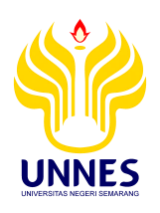 Public Health Perspectives Journal Public Health Perspectives Journalhttp://journal.unnes.ac.id/sju/index.php/phpjPublic Health Perspectives Journal Public Health Perspectives Journalhttp://journal.unnes.ac.id/sju/index.php/phpjPublic Health Perspectives Journal Public Health Perspectives Journalhttp://journal.unnes.ac.id/sju/index.php/phpj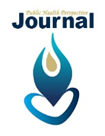 ANALISIS HUBUNGAN-HUBUNGAN DERMATITIS KONTAK ALERGI PADA PEMULUNG Rifki Wiratama1, Widya Hary Cahyati2, Budi Laksono3Program Studi Ilmu Kesehatan Masyarakat, Fakultas Ilmu Kesehatan, Universitas Negeri SemarangANALISIS HUBUNGAN-HUBUNGAN DERMATITIS KONTAK ALERGI PADA PEMULUNG Rifki Wiratama1, Widya Hary Cahyati2, Budi Laksono3Program Studi Ilmu Kesehatan Masyarakat, Fakultas Ilmu Kesehatan, Universitas Negeri SemarangANALISIS HUBUNGAN-HUBUNGAN DERMATITIS KONTAK ALERGI PADA PEMULUNG Rifki Wiratama1, Widya Hary Cahyati2, Budi Laksono3Program Studi Ilmu Kesehatan Masyarakat, Fakultas Ilmu Kesehatan, Universitas Negeri SemarangANALISIS HUBUNGAN-HUBUNGAN DERMATITIS KONTAK ALERGI PADA PEMULUNG Rifki Wiratama1, Widya Hary Cahyati2, Budi Laksono3Program Studi Ilmu Kesehatan Masyarakat, Fakultas Ilmu Kesehatan, Universitas Negeri SemarangANALISIS HUBUNGAN-HUBUNGAN DERMATITIS KONTAK ALERGI PADA PEMULUNG Rifki Wiratama1, Widya Hary Cahyati2, Budi Laksono3Program Studi Ilmu Kesehatan Masyarakat, Fakultas Ilmu Kesehatan, Universitas Negeri SemarangArticle Info______________SejarahArtikel:DiterimaDisetujuiDipublikasikan______________Keywords:Dermatitis Kontak Alergi, Pemulung,Personal Hygiene.____________Article Info______________SejarahArtikel:DiterimaDisetujuiDipublikasikan______________Keywords:Dermatitis Kontak Alergi, Pemulung,Personal Hygiene.____________AbstractSecara global dermatitis mempengaruhi sekitar 230 juta orang atau 3,5% dari populasi dunia. Prevalensi di dominasi kelompok perempuan khususnya dalam periode reproduksi yaitu umur 15-49 tahun, prevalensi dermatitis di Indonesia sebesar 6,78%, demikian kontak akibat kerja merupakan salah satu kejadian yang sering dilaporkan dan insidennya bervariasi diantara 50-190 kasus per 100.000 pekerja per tahun. Penelitian ini bertujuan untuk menganalisis hubungan personal hygiene, pengetahuan, pemakaian alat pelindug diri, dan masa kerja terhadap dermatitis kontak alergi pada pemulung di tempat pembuangan sampah Piyungan Yogyakarta. Jenis penelitian ini adalah penelitian analitik observasional dengan desain cross sectional. Sampel penelitian adalah 112 pemulung. Analisis penelitian ini menggunakan Path Analysis. Hasil penelitian menunjukkan bahwa ada hubungan langsung dari personal hygiene  terhadap dermatitis kontak alergi dengan koefisen jalur sebesar 0.243 (p=0.003<0.05), ada hubungan langsung dari pengetahuan terhadap dermatitis kontak alergi dengan koefisen jalur sebesar 0.216 (p=0.000<0.05), ada hubungan pemakaian APD terhadap dermatitis kontak alergi dengan koefisen jalur sebesar 0.124 (p=0.001<0.05), ada hubungan masa kerja terhadap dermatitis kontak alergi dengan koefisen jalur sebesar 0.253 (p=0.000<0.05). Pemulung hendaknya meningkatkan pengetahuan tentang dermatitis kontak alergi terutama mengenai dampak serta pencegahan mengenai dermatitis kontak alergi serta lebih memperhatikan kebersihan individu secara teratur.                                                                    © 2020 Semarang State University AbstractSecara global dermatitis mempengaruhi sekitar 230 juta orang atau 3,5% dari populasi dunia. Prevalensi di dominasi kelompok perempuan khususnya dalam periode reproduksi yaitu umur 15-49 tahun, prevalensi dermatitis di Indonesia sebesar 6,78%, demikian kontak akibat kerja merupakan salah satu kejadian yang sering dilaporkan dan insidennya bervariasi diantara 50-190 kasus per 100.000 pekerja per tahun. Penelitian ini bertujuan untuk menganalisis hubungan personal hygiene, pengetahuan, pemakaian alat pelindug diri, dan masa kerja terhadap dermatitis kontak alergi pada pemulung di tempat pembuangan sampah Piyungan Yogyakarta. Jenis penelitian ini adalah penelitian analitik observasional dengan desain cross sectional. Sampel penelitian adalah 112 pemulung. Analisis penelitian ini menggunakan Path Analysis. Hasil penelitian menunjukkan bahwa ada hubungan langsung dari personal hygiene  terhadap dermatitis kontak alergi dengan koefisen jalur sebesar 0.243 (p=0.003<0.05), ada hubungan langsung dari pengetahuan terhadap dermatitis kontak alergi dengan koefisen jalur sebesar 0.216 (p=0.000<0.05), ada hubungan pemakaian APD terhadap dermatitis kontak alergi dengan koefisen jalur sebesar 0.124 (p=0.001<0.05), ada hubungan masa kerja terhadap dermatitis kontak alergi dengan koefisen jalur sebesar 0.253 (p=0.000<0.05). Pemulung hendaknya meningkatkan pengetahuan tentang dermatitis kontak alergi terutama mengenai dampak serta pencegahan mengenai dermatitis kontak alergi serta lebih memperhatikan kebersihan individu secara teratur.                                                                    © 2020 Semarang State University AbstractSecara global dermatitis mempengaruhi sekitar 230 juta orang atau 3,5% dari populasi dunia. Prevalensi di dominasi kelompok perempuan khususnya dalam periode reproduksi yaitu umur 15-49 tahun, prevalensi dermatitis di Indonesia sebesar 6,78%, demikian kontak akibat kerja merupakan salah satu kejadian yang sering dilaporkan dan insidennya bervariasi diantara 50-190 kasus per 100.000 pekerja per tahun. Penelitian ini bertujuan untuk menganalisis hubungan personal hygiene, pengetahuan, pemakaian alat pelindug diri, dan masa kerja terhadap dermatitis kontak alergi pada pemulung di tempat pembuangan sampah Piyungan Yogyakarta. Jenis penelitian ini adalah penelitian analitik observasional dengan desain cross sectional. Sampel penelitian adalah 112 pemulung. Analisis penelitian ini menggunakan Path Analysis. Hasil penelitian menunjukkan bahwa ada hubungan langsung dari personal hygiene  terhadap dermatitis kontak alergi dengan koefisen jalur sebesar 0.243 (p=0.003<0.05), ada hubungan langsung dari pengetahuan terhadap dermatitis kontak alergi dengan koefisen jalur sebesar 0.216 (p=0.000<0.05), ada hubungan pemakaian APD terhadap dermatitis kontak alergi dengan koefisen jalur sebesar 0.124 (p=0.001<0.05), ada hubungan masa kerja terhadap dermatitis kontak alergi dengan koefisen jalur sebesar 0.253 (p=0.000<0.05). Pemulung hendaknya meningkatkan pengetahuan tentang dermatitis kontak alergi terutama mengenai dampak serta pencegahan mengenai dermatitis kontak alergi serta lebih memperhatikan kebersihan individu secara teratur.                                                                    © 2020 Semarang State University address:Unnes Campus, Jl. Kelud Utara III, Semarang, 50237IndonesiaE-mail: tamawirarifki@gmail.com	address:Unnes Campus, Jl. Kelud Utara III, Semarang, 50237IndonesiaE-mail: tamawirarifki@gmail.com	address:Unnes Campus, Jl. Kelud Utara III, Semarang, 50237IndonesiaE-mail: tamawirarifki@gmail.com	p-ISSNe-ISSN p-ISSNe-ISSN Distribusi respondenDistribusi respondenDistribusi respondenJumlahPresentase (%)Jenis kelamin Laki-laki626255.4 %Perempuan505044.6 %TotalTotal112112100%Umur 30-40 tahun554.5 %41-50 tahun393934.8%51-60 tahun606053,6 %61-70 tahun887.1 %TotalTotal112112100 %Pendidikan terakahirTidak sekolah535344.6 %Sekolah Dasar595955.4 %TotalTotal112112100 %Lama kerja perhari8 jam919181.2 %9 jam443.6 %10 jam161614.3 %11 jam11.9 %Total 112112100 %KarakteristikKategoriTotalPresentasePersonal hygieneBaik00%Cukup7062,5%Kurang4237,6%PengetahuanBaik2219,6%Cukup9080,4%Kurang00%Pemakaian APDBaik43.6%Cukup6658,9%Kurang4237,5%Masa KerjaBaru1614,3%Sedang6658,9%Lama3026.8%VariabelKoefisien Regresi (B)thitungSig tKonstanta0.9434.130.000Pengetahuan (X1).8792.529.002APD (X2).9523.251.000Masa Kerja (X3).6762.431.003R SquareR= 0.379= 0.281VariabelKoefisien Regresi (B)thitungSig tKonstanta0.9311.208.000Pengetahuan (X1).9791.464.000APD (X2).8721.809.003Masa Kerja (X3).9312.959.000Personal Hygine (X4).9031.438.001R Square = 0,394R             = 0,307